Пояснительная записка к материалам публичных слушаний, размещаемым 
на официальном портале Администрации города и в газете «Сургутские ведомости» по проекту о внесении изменений в Правила землепользования и застройки на территории города Сургута1. Заявитель – ИП Эфа Нина Леонидовна.2. Информация о земельном участке:- адрес земельного участка – город Сургут, Северный промрайон, Нефтеюганское шоссе, 4;- кадастровый номер –86:10:0101117:122;- площадь земельного участка – 47 881 кв. метров;- территориальная зона – П.5 «Зона размещения объектов пищевой промышленности»;- вид использования земельного участка – под производственные здания 
и сооружения в составе: проходной, магазина №5, арочного склада, складов, № 2, 3, 4, гаража, здания торгового отдела, склада № 1, производственного здания;- основания пользования земельным участком – участок находится в собственности заявителя;- объекты недвижимого имущества, расположенные в пределах земельного участка:- нежилое здание, с кадастровым номером 86:10:0101117:865, площадью 1 053кв. м;- нежилое здание, «Нежилое здание: производственное здание», 
с кадастровым номером 86:10:0101198:132, площадью 5 477 кв. м;- нежилое здание, «Холодильные камеры для производства сыров и масла», 
с кадастровым номером 86:10:0101198:194, площадью 68,7 кв. м;- нежилое здание, «Нежилое здание, проходная, магазин № 5, «Молоко»», 
с кадастровым номером 86:10:0101198:196, площадью 206,6 кв. м;- нежилое здание, «Склад № 5, 6», с кадастровым номером 86:10:0101198:199, площадью 577,2 кв. м;- нежилое здание, «Склад № 2, 3, 4», с кадастровым номером 86:10:0101198:354, площадью 1 275 кв. м;- нежилое здание, «Арочный склад», с кадастровым номером 86:10:0101198:415, площадью 441 кв. м;- нежилое здание, «Железнодорожный тупик», с кадастровым номером 86:10:0101198:417, протяженностью 218 м;- нежилое здание, «Нежилое здание торгового отдела», 
с кадастровым номером 86:10:0101198:538, площадью 56 кв. м;- нежилое здание, «Сооружение 11», с кадастровым номером 86:10:0101198:765, площадью 71,3 кв. м;- нежилое здание, «Сооружение 7», с кадастровым номером 86:10:0101198:766, площадью 216,7 кв. м;3. Испрашиваемая территориальная зона – П.2 «Зона размещения производственных объектов».4. Ориентировочная площадь территории, предлагаемая к переводу – 
47 881 кв. метров.5. Информация о соответствии техническим регламентам, сведениям Единого государственного реестра недвижимости, сведениям, документам и материалам, содержащимся в государственных информационных системах градостроительной деятельности и генеральному плану города – испрашиваемые изменения соответствуют техническим регламентам, сведениям Единого государственного реестра недвижимости, сведениям, документам и материалам, содержащимся 
в государственных информационных системах градостроительной деятельности 
и  соответствуют действующему генеральному плану города.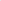 6. Цель внесения предлагаемых изменений в Правила землепользования 
и застройки на территории города Сургута – осуществление производственной деятельности.